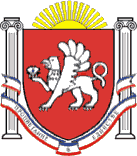 Администрация Новоандреевского сельского поселенияСимферопольского района Республики Крым_____________________________________________________________________________ПОСТАНОВЛЕНИЕ 30 декабря 2015 г.  				№ 230			                 с. НовоандреевкаОб утверждении муниципальной целевой программы  «Совершенствование местного самоуправления в администрации Новоандреевского сельского поселения Симферопольского района Республики Крым на 2016 год»В соответствии со статьей 179 Бюджетного кодекса РФ, Федеральным законом от 06.10.2003 № 131-ФЗ «Об общих принципах организации местного самоуправления в Российской Федерации», постановлением администрации Новоандреевского сельского поселения от 29 мая 2015 года № 40 «Об утверждении Порядка разработки,  реализации и оценки эффективности муниципальных программ Новоандреевского сельского поселения».Администрация Новоандреевского  сельского поселения ПОСТАНОВЛЯЕТ:1. Утвердить муниципальную целевую программу «Совершенствование местного самоуправления в администрации Новоандреевского сельского поселения Симферопольского района Республики Крым на 2016 год»2. Обнародовать настоящее постановление путем вывешивания его на информационной доске у здания администрации Новоандреевского сельского поселения по адресу Республика Крым Симферопольский район, с. Новоандреевка, ул. Победы, 36.3. Настоящее постановление вступает в силу с момента его обнародованияГлава  администрации Новоандреевского сельского поселения                                 	       В.Ю. Вайсбейн Утвержденопостановлением администрацииНовоандреевского  сельского поселенияСимферопольского района Республики Крым  от 30.12.2015г. № 230Муниципальная целевая программа  «Совершенствование местного самоуправления в администрации Новоандреевского сельского поселения Симферопольского района Республики Крым на 2016 год»ПАСПОРТМуниципальной целевой  программы «Совершенствование местного самоуправления в администрации Новоандреевского сельского поселения Симферопольского района Республики Крым на 2016 год»Анализ текущей ситуации в сфере реализации Муниципальной программы «Совершенствование местного самоуправления в администрации Новоандреевского сельского поселения Симферопольского района Республики Крым на 2016 год»Местное самоуправление в Российской Федерации  составляет одну из основ конституционного строя. Его значение в политической системе российского общества определяется тем, что это тот уровень власти, который наиболее приближен к населению, им формируется и ему непосредственно подконтролен, решает вопросы удовлетворения основных жизненных потребностей населения. Эффективное местное самоуправление является одним из условий социально-экономического развития муниципального образования, повышения качества жизни населения, повышения доверия населения к власти.Муниципальная программа «Совершенствование местного самоуправления в администрации Новоандреевского сельского поселения Симферопольского района Республики Крым на 2016 год» (далее по тексту – Программа) разработана в соответствии со ст.179 Бюджетного кодекса РФ, Федеральным законом от 06.10.2003 № 131-ФЗ «Об общих принципах организации местного самоуправления в Российской Федерации», Федеральным законом от 02.03.2007 № 25-ФЗ «О муниципальной службе в Российской Федерации, постановлением администрации Новоандреевского сельского поселения от 29 мая 2015 года № 40 «Об утверждении Порядка разработки,  реализации и оценки эффективности муниципальных программ Новоандреевского сельского поселения»Реализация Программы осуществляется за счет бюджета Новоандреевского сельского поселения.Одним из главных показателей эффективности работы администрации Новоандреевского сельского поселения является обеспечение бюджетного процесса. Бюджетная политика направлена на укрепление доходной базы местного бюджета и повышение качества управления муниципальными финансами. Проводится целенаправленная работа по оптимизации расходов бюджета и исполнению принятых обязательств, в первую очередь, по социально значимым и первоочередным расходам.  Важным фактором в совершенствовании системы муниципального управления является наличие современного программного обеспечения и оборудования, поэтому нужно планомерно производить его замену и модернизацию. Для развития системы информационных технологий важно иметь единое информационное пространство. Данная проблема решается созданием и поддержкой развитой структурированной сетью муниципального образования, наличием доступа муниципальных служащих к сети интернет, наличием корпоративных сетей с вышестоящими организациями. Необходимо увеличивать показатели развития информационных технологий.
Для реализации Программы необходимо обеспечить решение следующих задач;- сбалансированное управление доходами и расходами администрации сельского поселения;- совершенствование нормативно-правовой базы администрации Новоандреевского сельского поселения; - организационное, методическое, аналитическое, информационное, финансовое, материально-техническое обеспечение деятельности администрации Новоандреевского сельского поселения;- обеспечение бесперебойного функционирования средств вычислительной и офисной техники; - совершенствование межбюджетных отношений;- контроль за своевременным исполнением органами местного самоуправления действующего законодательства,  служебных и иных документов.- создание условий для оптимального организационно-правового обеспечения муниципальной службы в администрации Новоандреевского сельского поселения;- целенаправленное профессиональное развитие муниципальных служащих;- создание социально-экономических и материально-технических условий для эффективного функционирования системы муниципальной службы;- создание системы открытости, гласности в деятельности  Новоандреевского сельского поселения;- внедрение механизмов противодействия коррупции на муниципальной службе.Эти задачи невозможно решить без модернизации и совершенствования местного самоуправления, развития его кадрового потенциала, кардинального улучшения системы предоставления муниципальных услуг на основе новых экономических механизмов и управленческих технологий. Управление муниципальным образованием требует постоянного комплексного развития, внедрения лучших отечественных и  мировых практик, что и приведет к достижению более эффективной системы муниципального управления в целом.Прогноз развития реализации муниципальной программы с учетом реализации муниципальной программыПрограмма позволит сформировать условия для устойчивого социально-экономического развития муниципального образования, эффективной реализации полномочий администрации Новоандреевского сельского поселения, развития и совершенствования системы муниципальной службы в администрации Новоандреевского сельского поселения, создание  целостной системы информационного обеспечения местного самоуправления.Цели и ожидаемые результаты реализации  Муниципальной программы «Совершенствование местного самоуправления в администрации Новоандреевского сельского поселения на 2016год»Целью Программы является повышение эффективности и результатов в сфере социально-экономического развития и эффективной реализации полномочий администрации Новоандреевского  сельского поселения. Создание условий для развития и совершенствования системы муниципальной службы в администрации  Новоандреевского сельского поселения и повышения эффективности муниципального управления.Для решения поставленной цели необходимо обеспечить эффективное функционирование деятельности администрации Новоандреевского сельского поселения.Реализация мероприятий Программы позволит:- повысить качество управления на муниципальном уровне, обеспечить эффективное взаимодействие органов местного самоуправления с населением;- улучшить качество эксплуатации программно-аппаратных средств, надежности и бесперебойности их работы, надежности хранения и защиты информации, перевод документов в электронную форму, увеличении скорости обработки, поиска документов. В результате выполнения мероприятий Программы будут созданы условия по следующим направлениям:- повышение эффективности и результатов в сфере социально-экономического развития и эффективной реализации полномочий администрации Новоандреевского сельского поселения;- создание условий для оптимального организационно-правового обеспечения муниципальной службы в администрации Новоандреевского сельского поселения;- целенаправленное профессиональное развитие муниципальных служащих;- создание социально-экономических и материально-технических условий для эффективного функционирования системы муниципальной службы;- создание системы открытости, гласности в деятельности администрации Новоандреевского сельского поселения;- внедрение механизмов противодействия коррупции на муниципальной службе.Система программных мероприятий, ресурсное обеспечение ПрограммыДля решения каждого направления предполагается реализация подпрограмм:1. Обеспечение деятельности администрации Новоандреевского сельского поселения на 2016 год (приложение 1)2. Развитие муниципальной службы в администрации Новоандреевского сельского поселения на 2016год (приложение 2)3. Внедрение современных информационных технологий в сфере муниципального управления (приложение 3)Нормативное обеспечениеПрограмма разработана в соответствии с Бюджетным кодексом РФ, Федеральным законом от 06.10.2003 № 131-ФЗ "Об общих принципах организации местного самоуправления в Российской Федерации", Федеральный законом от 02.03.2007г. №25-ФЗ “О муниципальной службе в Российской Федерации”Механизм реализации, организация управления и контроль за ходом реализации ПрограммыРуководителем Программы является администрация Новоандреевского сельского поселения Симферопольского района Республики Крым, которая несет ответственность за текущее управление реализацией Программы и ее конечные результаты, рациональное использование выделяемых на ее выполнение финансовых средств, определяет формы и методы управления реализацией Программы.Реализация мероприятий Программы осуществляется на основе:- муниципальных контрактов (договоров), заключаемых муниципальным заказчиком Программы - условий, порядка и правил, утвержденных федеральными нормативными правовыми актами.Муниципальный заказчик Программы с учетом выделяемых на реализацию Программы финансовых средств ежегодно уточняет целевые показатели и затраты по мероприятиям Программы, механизм реализации Программы и состав ее исполнителей в докладе о результатах и основных направлениях деятельности главных распорядителей средств местного бюджета в установленном порядке.Отчет о ходе работ по Программе должен содержать:сведения о результатах реализации Программы за отчетный год;данные о целевом использовании и объемах привлеченных средств бюджетов всех уровней и внебюджетных источников;сведения о соответствии результатов фактическим затратам на реализацию Программы;сведения о соответствии фактических показателей реализации Программы показателям, установленным докладом о результативности;информацию о ходе и полноте выполнения мероприятий Программы;оценку эффективности результатов реализации Программы.Отчеты о ходе работ по Программе по результатам за год и за весь период действия Программы подготавливает муниципальный заказчик Программы и вносит соответствующий проект постановления администрации Новоандреевского сельского поселения в соответствии с Регламентом администрации Новоандреевского сельского поселения.Отчеты о ходе работ по Программе по результатам за год и за весь период действия Программы подлежат утверждению постановлением администрации Новоандреевского сельского поселения не позднее одного месяца до дня внесения отчета об исполнении бюджета Новоандреевского сельского поселения.Оценка социально-экономической эффективности реализации ПрограммыПоддержка местного самоуправления программно-целевым методом планирования позволит включить в бюджетный процесс механизмы среднесрочного планирования и повысить результативность бюджетных расходов, что обеспечит направление бюджетных средств на достижение конечных общественно значимых и измеримых результатов с одновременным контролем за достижением намеченных целей и результатов.Результатом реализации мероприятий Программы будет более эффективная работа администрации Новоандреевского сельского поселения, повышение результатов и качества  её работы, ориентированные на конечный результат, техническое оснащение и  укрепление  материально-технической базы  администрации Новоандреевского сельского поселения внедрение автоматизированных технологий в работе администрации, создание условий для ее дальнейшего развития, улучшение условий работы администрации с населением.Ресурсное обеспечение Муниципальной программы «Совершенствование местного самоуправления в администрации Новоандреевского сельского поселения Симферопольского района Республики Крым на 2016 год»Финансирование мероприятий Программы осуществляется за счет средств местного бюджета.Общий объем финансирования Программы на 2016 годы составляет 3 270 100 рублей.Объемы финансирования Программы за счет средств местного бюджета носят прогнозный характер и подлежат ежегодному уточнению в установленном порядке при формировании проектов местного бюджета на очередной финансовый год исходя из возможностей местного бюджета.Распределение объемов финансирования Программы по источникам, направлениям расходования средствПриложение № 1 к муниципальной программе «Совершенствование местного самоуправления в администрации Новоандреевского  сельского поселения 
на 2016 год»Паспорт
подпрограммы «Обеспечение деятельности администрации Новоандреевского сельского поселения на 2016годКраткая характеристика подпрограммы «Обеспечение деятельности администрации Новоандреевского сельского поселения на 2016 год»Подпрограмма «Обеспечение деятельности администрации Новоандреевского сельского поселения на 2016 год» (далее - Подпрограмма) направлена на создание условий для эффективного исполнения полномочий администрации Новоандреевского сельского поселения.К основным направлениям деятельности администрации  Новоандреевского сельского поселения относятся: мобилизация доходных источников местного бюджета, эффективное расходование бюджетных средств; инвестиционное развитие поселения; реализация намеченных программ по дорожному строительству, капитальному ремонту муниципального имущества, благоустройству территории, выполнения наказов и предложений жителей поселения, полномасштабная работа по противодействию коррупции.В соответствии с Уставом, администрация Новоандреевского сельского поселения – местная администрация (исполнительно-распорядительный орган поселения), наделенная настоящим Уставом полномочиями по решению вопросов местного значения и полномочиями для осуществления отдельных государственных полномочий, переданных органам местного самоуправления федеральными законами и законами Республики Крым. Сформирована  структура администрации Новоандреевского сельского поселения.
Председатель Новоандреевского сельского совета-глава администрации Новоандреевского сельского поселения представляет администрацию Новоандреевского сельского поселения в отношениях с органами государственной власти, органами местного самоуправления, организациями, гражданами.Целью Подпрограммы является создание условий для эффективного исполнения полномочий администрации Новоандреевского сельского поселения.
Для решения поставленной цели необходимо обеспечить эффективное функционирование администрации Новоандреевского сельского поселения.Данной Подпрограммой предусматривается материально-техническое обеспечение, коммунальное обслуживание, обеспечение услугами почтовой и телефонной связи, интернетом, содержание имущества администрации Новоандреевского сельского поселения. За последнее время увеличился объём информации, которую необходимо использовать в работе, в связи с чем, администрации Новоандреевского сельского поселения необходимо наличие информационной системы, с регулярно обновляющимся ресурсом, а также специальных программ, используемых в разных сферах работы администрации Новоандреевского сельского поселения, и конечно же, поддержание данных программ в рабочем состоянии.Ожидаемые результаты реализации подпрограммы «Обеспечение деятельности администрации Новоандреевского сельского поселения на 2016 год»Настоящая Подпрограмма позволит оптимизировать финансовые и материальные ресурсы, обеспечивающие осуществление мероприятий, направленных на повышение качества работы администрации Новоандреевского сельского поселения.
В результате реализации мероприятий Подпрограммы будут созданы условия для эффективного исполнения полномочий администрации Новоандреевского сельского по следующим направлениям:- повышение качества использования бюджетных средств;- повышение уровня участия населения в вопросах местного самоуправления;- обеспечение своевременного предоставления любой отчетности.Мероприятия подпрограммы «Обеспечение деятельности администрации Новоандреевского сельского поселения на 2016 год»Приложение № 2 
к муниципальной программе 
«Совершенствование местного самоуправления 
в администрации Новоандреевского сельского поселения 
на 2016 год»Паспорт
подпрограммы «Развитие муниципальной службы в администрации  Новоандреевского сельского поселения на 2016 год»
«Развитие муниципальной службы в администрации Новоандреевского сельского поселения на 2016 год»Программа направлена на совершенствование нормативной правовой базы муниципальной службы, создание эффективной системы управления муниципальной службой, проведение систем непрерывного обучения муниципальных служащих. Подготовка кадров для органов местного самоуправления является одним из инструментов повышения эффективности муниципального управления. В целях повышения результативности деятельности муниципальных служащих необходимо решать вопросы повышения квалификации и профессиональной переподготовки кадров для местного самоуправления.Реализация программы позволит усовершенствовать механизмы формирования кадрового резерва, порядка замещения вакантных должностей, повысить эффективность и результативность профессиональной деятельности, создать основу для совершенствования системы дополнительного профессионального образования. 
Анализ состояния кадрового потенциала администрации Новоандреевского сельского поселения показывает:- 100% муниципальных служащих находится в возрасте от 30-50 лет;- у 60% муниципальных служащих стаж муниципальной службы от 1 до 5 лет, 40% муниципальных служащих имеют муниципальный стаж более 5 лет.- 80% муниципальных служащих имеют высшее профессиональное образование.Из анализа можно сделать вывод , что профессиональная подготовка муниципальных служащих характеризуется высоким практическим уровнем, нужно установить планомерный характер системы повышения квалификации.Для эффективной реализации федерального закона № 25-ФЗ от 2 марта 2007 года «О муниципальной службе в Российской Федерации» регулирующего местное самоуправление и муниципальную службу, с целью исполнения полномочий по решению вопросов местного значения администрации Новоандреевского сельского поселения Симферопольского района Республики Крым необходимо провести работу по формированию кадрового резерва. Ожидаемые результаты реализации подпрограммы «Развитие муниципальной службы в администрации Новоандреевского сельского поселения на 2016 год»Реализация подпрограммы позволит достичь следующих результатов:- повышение квалификации, профессиональной подготовки и обучения по профильным направлениям деятельности муниципальных служащих;- формирование единой информационной системы реестра должностей муниципальной службы- проведение за счет средств  бюджета Новоандреевского сельского поселения повышения квалификации муниципальных служащих - формирование профессионального и квалифицированного кадрового резерва.Мероприятия подпрограммы
«Развитие муниципальной службы в администрации Новоандреевского сельского поселения на 2016 год»Основными мероприятиями подпрограммы являются:1. Совершенствование муниципальной нормативно - правовой базы по вопросам муниципальной службы;2. Освещение в средствах массовой информации и на официальном сайте Новоандреевского сельского поселения информации о деятельности муниципальных служащих;3. Проведение аттестации муниципальных служащих;4. Проведение мероприятий по работе с кадровым резервом;5. Проведение анализа положений по вопросам муниципальной службы, должностных инструкций муниципальных служащих с целью исключения дублирующих функций и задач, оптимизации численности муниципальных служащих администрации Новоандреевского сельского поселения;6. Повышение квалификации муниципальных служащих по 72- часовой программе;7. Обучение по профильным направлениям деятельности по краткосрочным программам;8. Ведение единого реестра должностей муниципальной службы;9. Участие в переподготовке и повышении квалификации муниципальных служащих, в обучающих семинарах для муниципальных служащих.Приложение № 3 
к муниципальной программе 
«Совершенствование местного 
самоуправления в администрации 
Новоандреевского сельского поселения 
на 2016год»Паспорт
подпрограммы «Внедрение современных информационных технологий в сфере муниципального управления»Краткая характеристика сферы реализации подпрограммы «Внедрение современных информационных технологий в сфере муниципального управления»В системе муниципального управления информационные технологии выполняют задачи по обеспечению ввода, хранения и обработки информационных потоков, документов, защиту информации. Для выполнения этих задач важным является надежность хранения, скорость обработки информации, надежная защищенность информации.Для выполнения этих задач используется различные программно-аппаратные средства. В структуре муниципального управления каждый муниципальный служащий использует эти средства в своей работе, поэтому важным является бесперебойная работа этих програмно-аппаратных средств. Бесперебойная работа этих средств обеспечивается своевременным ремонтом, наладкой, данного оборудования.Важным фактором в эффективном внедрении современных технологий в муниципальное управлении является наличие современного программного обеспечения и оборудования, поэтому нужно планомерно производить его замену и модернизацию. Для развития системы информационных технологий важно иметь единое информационное пространство. Данная проблема решается созданием и поддержкой развитой структурированной сетью муниципального образования, наличием доступа муниципальных служащих к сети интернет, наличием корпоративных сетей с вышестоящими организациями. Выполнение этих задач требует высокой квалификации специалистов.
Нужно развивать электронные системы документооборота, увеличивать число документов хранимых в электронном виде. Для выполнения этих задач нужно внедрять современное оборудование и серверное программное обеспечение, способное хранить и обрабатывать большое количество документов при совместном доступе. Для реализации Федерального закона 210-ФЗ «Об организации предоставления государственных и муниципальных услуг» нужно развивать системы электронного межведомственного взаимодействия.Ожидаемые результаты реализации подпрограммы «Внедрение современных информационных технологий в сфере муниципального управления»Приоритетом муниципальной политики в сфере реализации Подпрограммы является дальнейшее повышение эффективности от внедрения информационных технологий. Для повышения эффективности деятельности в сфере муниципального управления требуется повышение надежности хранения данных, их быстрая доступность, скорость обработки, создание условий для перехода на электронный документооборот. Достижение данных целей возможно через решение следующих задач: 1. Реализация работ по обеспечению бесперебойного функционирования средств вычислительной и офисной техники. 2. Повышение отказоустойчивости и надежности хранения данных средств вычислительной и офисной техники.3. Выполнение робот по обеспечению бесперебойного функционирования программных средств и программных средств защиты информации.4. Выполнение работ по повышению эффективности программного обеспечения и увеличению доли документов хранимых в электронном виде.5. Обеспечение связи для работы в сети интернет.6. Обучение персонала.Эффективность достигнутых целей и решенных задач будет проверена через достижение следующих планируемых показателей Подпрограммы:Доля исправного оборудования. Доля модернизированных и новых средств вычислительной и офисной техники. Доля исправного программного обеспечения.Доля документов хранимых в электронном виде.Доля пользователей имеющих доступ в интернет. Доля обученного персонала. В области информационных технологий сложно производить прогноз конечных результатов. Эта система может быстро изменяться, даже менять направление развития. Но основополагающие позиции нужно прогнозировать. Основополагающие задачи, которые планируется достичь этой подпрограммой - это улучшение качества эксплуатации программно-аппаратных средств, надежности и бесперебойности их работы, надежности хранения и защиты информации, перевод документов в электронную форму, увеличение скорости обработки, поиска документов. Также необходимо наладить эксплуатацию систем межведомственного электронного взаимодействия, для оказания услуг населению, сделать доступным каждому муниципальному служащему качественный интернет.Мероприятия муниципальной ПодпрограммыДля повышения эффективности внедрения информационных технологий в сфере муниципального управления требуется проведение следующих мероприятия: - Выполнение работ по ремонту, наладке и обеспечению расходными материалами средств вычислительной и офисной техники. - Выполнение модернизации устаревших средств вычислительной и офисной техники. - Внедрение новой вычислительной и офисной техники. - Выполнение диагностики, настройки и устранение неполадок программного обеспечения, получение и продление лицензий на программное обеспечение. - Приобретение и внедрение нового программного обеспечения, внедрение нового серверного и сканирующего оборудования. Распределение объемов финансирования подпрограммы по источникам, направлениям расходования средств тыс. руб.                                                                                         Наименование программыМуниципальная программа «Совершенствование местного самоуправления в администрации Новоандреевского сельского поселения Симферопольского района Республики Крым на 2016 год» (далее - Программа)     Основание для разработки программы (наименование, номер, дата правового акта)-Федеральный закон от 06.10.2003г. № 131 - ФЗ « Об общих принципах организации местного самоуправления в Российской Федерации», -Федеральный закон от 02.03.2007г. №25-ФЗ “О муниципальной службе в Российской Федерации”Перечень подпрограмм-Обеспечение деятельности администрации Новоандреевского сельского поселения  на 2016 год-Развитие муниципальной службы в администрации Новоандреевского сельского поселения на 2016 год-Внедрение современных информационных технологий в сфере муниципального управленияМуниципальный заказчик программыАдминистрация Новоандреевского сельского поселенияРазработчикПрограммыАдминистрация Новоандреевского сельского поселенияИсполнители
мероприятий
ПрограммыАдминистрация Новоандреевского сельского поселенияОсновные цели Программы-Повышение эффективности и результатов в сфере социально-экономического развития и эффективной реализации полномочий в администрации Новоандреевского сельского поселения. -Создание условий для развития и совершенствования системы муниципальной службы в администрации  Новоандреевского сельского поселении и повышение эффективности муниципального управления.- Оформление документов на право собственности Новоандреевского сельского поселения, передача в собственность граждан жилых помещений в порядке приватизации, приобретение, продажа и сдача в аренду имущества поселения,.-создание организационных, информационных, финансовых условий для развития муниципальной службы на территории муниципального образования Новоандреевского сельского поселения (далее - поселение); - повышение эффективности деятельности муниципальных служащих.Основные задачи Программы- совершенствование муниципальных нормативных правовых актов поселения по вопросам развития муниципальной службы; - взаимодействие с органами государственной власти Республики Крым в формировании нормативной правовой базы по вопросам муниципальной службы; - приведение муниципальных правовых актов в соответствие с законодательством Российской Федерации и Республики Крым; - оптимизация организационно-правового обеспечения муниципальной службы; - повышение квалификации и профессиональная переподготовка муниципальных служащих; - формирование системы функционального кадрового резерва, повышение престижа муниципальной службы, сокращение текучести кадров в системе местного самоуправления; - внедрение эффективных методов подбора квалифицированных кадров для муниципальной службы, создание условий для их должностного роста; - разработка и внедрение в практику деятельности органов местного самоуправления поселения методических рекомендаций по вопросам организации муниципальной службы; - создание единой системы непрерывного обучения муниципальных служащих; - внедрение новых методов планирования, стимулирования, контроля и оценки деятельности муниципальных служащих; - повышение доверия граждан к муниципальной службе, обеспечение открытости и прозрачности муниципальной службы;- внедрение антикоррупционных механизмов в рамках реализации кадровой политики в органах местного самоуправления поселения; - внедрение эффективных технологий и современных методов кадровой работы, повышение профессиональной компетентности и мотивации муниципальных служащих; - создание единой муниципальной информационной системы; - развитие материально-технической базы органов местного самоуправления поселения.Перечень программных мероприятийСогласно подпрограммамСроки и этапы реализации программы01.01.2016-31.12.2016Механизм реализации ПрограммыПрограмма реализуется в соответствии с прилагаемыми мероприятиямиОбъемы и источники финансирования программыОбщий объем финансирования Программы составляет - 3 270 100 руб.Бюджет муниципального образования Новоандреевское сельское поселение в 2016 год. – 3 270 100 руб.Ожидаемые результаты реализации программы и показатели эффективности- повышение эффективности профессиональной служебной деятельности муниципальных служащих в поселении; - повышение эффективности системы управления муниципальной службой; - совершенствование финансово-экономического обеспечения муниципальной службы; - формирование системы непрерывного образования муниципальных служащих, создание необходимых условий для самостоятельного получения ими профессиональных знаний; - достижение необходимого уровня исполнения муниципальными служащими своих должностных (служебных) обязанностей; - создание постоянно действующего управленческого механизма, работающего в системном режиме и учитывающего текущие изменения в процессе социально-экономического развития поселения; - совершенствование программно-целевых методов управления социально-экономическим развитием поселения, перенос акцентов на социальную сферу; - переход от формального администрирования к эффективному управлению реальными процессами и ресурсами (человеческими, организационными, технологическими, финансовыми, материальными); - формирование корпоративной культуры в органах местного самоуправления поселения, позволяющей повысить престижность муниципальной службы;- организация надежной и привлекательной для потребителя - гражданского общества - системы муниципальных услуг.Система организации контроля за исполнением программыМониторинг реализации Программы осуществляет исполнительный орган муниципального образования - администрация  Новоандреевского сельского поселения.Источники      и направления    финансирования2016Источники      и направления    финансирования2016Всего по Программе  3270,1в том числе:         местный бюджет      3270,1Обеспечение деятельности администрации Новоандреевского сельского поселения на 2016 год3247,1в том числе:         местный бюджет      3247,1Развитие муниципальной службы в администрации Новоандреевского  сельского поселения на 2016 год5,0В том числе:Местный бюджет5,0Внедрение современных информационных технологий в сфере муниципального управления18,0в том числе:         местный бюджет      18,0Наименование подпрограммыОбеспечение деятельности администрации Новоандреевского сельского поселения на 2016г.Основание для разработки подпрограммы (наименование, номер, дата правового акта)-Федеральный закон от 06.10.2003г. № 131 - ФЗ « Об общих принципах организации местного самоуправления в Российской Федерации», -Федеральный закон от 02.03.2007г. №25-ФЗ “О муниципальной службе в Российской Федерации”, Основные разработчики программыАдминистрация Новоандреевского сельского поселенияКуратор и исполнители подпрограммыАдминистрация Новоандреевского сельского поселенияЦель подпрограммыСоздание условий для эффективного исполнения полномочий администрации Новоандреевского сельского поселения -Задачи программы-создание условий для функционирования администрации;-осуществление оплаты труда и стимулирования муниципальных служащих;- повышение доверия граждан к муниципальной службе, обеспечение открытости и прозрачности муниципальной службы;- создание единой муниципальной информационной системы; - развитие материально-технической базы органов местного самоуправления поселения.Перечень программных мероприятийВ соответствии с планомСроки и этапы реализации программы01.01.2016-31.12.2016Объемы и источники финансирования программыБюджет муниципального образования Новоандреевское сельское поселениеОжидаемые результаты реализации программы и показатели эффективности- повышение эффективности профессиональной служебной деятельности муниципальных служащих в поселении; - принятие муниципальных правовых актов, регулирующих вопросы муниципальной службы, в соответствии с законодательством Российской Федерации и Республики Крым; - повышение эффективности системы управления муниципальной службой; -обеспечение условий  и  оплаты труда муниципальных служащих; - совершенствование финансово-экономического обеспечения муниципальной службы; - создание системы, которая позволяет принимать на муниципальную службу компетентных профессионалов и эффективно развиваться им как управленцам; проводить плановую внутреннюю и внешнюю ротацию кадров; Система организации контроля за исполнением программыПредседатель Новоандреевского сельского поселения –глава администрации Новоандреевского сельского поселенияНаименование мероприятияСодержание мероприятияОбъем бюджетных ассигнований, тыс. руб.2016 г.Всего по подпрограммеВсего по подпрограмме3247,1Обеспечение деятельности главы администрации Новоандреевского сельского поселенияРасходы на содержание632,85Обеспечение деятельности администрации Новоандреевского сельского поселенияРасходы на содержание2614,25Наименование подпрограммы«Развитие муниципальной службы в администрации  Новоандреевского сельского поселения на 2016 год»Основание для разработки программы (наименование, номер, дата правового акта)-Федеральный закон от 06.10.2003г. № 131 - ФЗ « Об общих принципах организации местного самоуправления в Российской Федерации», - Федеральный закон от 02.03.2007г. №25-ФЗ “О муниципальной службе в Российской Федерации”, Основные разработчики программыАдминистрация Новоандреевского сельского поселенияКуратор и исполнители программыАдминистрация Новоандреевского сельского поселенияЦель программыСтратегической целью создания муниципальной информационной системы является создания условий для осуществления правовой, экономической, финансовой и социальной деятельности органов местного самоуправления и обеспечения непосредственного участия граждан в самоуправлении на основе внедрения и использования современных информационных технологий.Задачи программы- повышение эффективности профессиональной служебной деятельности муниципальных служащих в поселении; - формирование системы непрерывного образования муниципальных служащих, создание необходимых условий для самостоятельного получения ими профессиональных знаний; - достижение необходимого уровня исполнения муниципальными служащими своих должностных (служебных) обязанностей; Перечень программных мероприятий- повышение квалификации, профессиональной подготовки и обучения по профильным направлениям деятельности муниципальных служащих;Сроки и этапы реализации программы01.01.2016-31.12.2016Объемы и источники     финансирования         Подпрограммы             общий объем финансирования  на 2016 год – 5 000 тыс. руб.  в том числе: средства местного бюджета – 5 000 тыс. руб.Объемы и источники финансирования программыБюджет муниципального образования Новоандреевское сельское поселениеОжидаемые результаты реализации программы и показатели эффективности- повышение эффективности профессиональной служебной деятельности муниципальных служащих в поселении; - совершенствование финансово-экономического обеспечения муниципальной службы; - обеспечение органов местного самоуправления методическими материалами по вопросам муниципальной службы; - формирование системы непрерывного образования муниципальных служащих, создание необходимых условий для самостоятельного получения ими профессиональных знаний; - достижение необходимого уровня исполнения муниципальными служащими своих должностных (служебных) обязанностей; - переход от формального администрирования к эффективному управлению реальными процессами и ресурсами (человеческими, организационными, технологическими, финансовыми, материальными); - создание системы, которая позволяет принимать на муниципальную службу компетентных профессионалов и эффективно развиваться им как управленцам; проводить плановую внутреннюю и внешнюю ротацию кадров; - формирование корпоративной культуры в органах местного самоуправления поселения, позволяющей повысить престижность муниципальной службы;- организация надежной и привлекательной для потребителя - гражданского общества - системы муниципальных услуг.Система организации контроля за исполнением программыПредседатель Новоандреевского сельского поселения –глава администрации Новоандреевского сельского поселенияНаименование подпрограммы«Внедрение современных информационных технологий в сфере муниципального управления» (далее - Подпрограмма)                             Основание для разработки программы (наименование, номер, дата правового акта)-Федеральный закон от 06.10.2003г. № 131 - ФЗ « Об общих принципах организации местного самоуправления в Российской Федерации», -Федеральный закон от 02.03.2007г. №25-ФЗ “О муниципальной службе в Российской Федерации”, - Федеральный закон 210-ФЗ «Об организации предоставления государственных и муниципальных услуг»Основные разработчики программыАдминистрация Новоандреевского сельского поселенияКуратор и исполнители программыАдминистрация Новоандреевского сельского поселенияЦель Подпрограммы        Внедрение современных информационных технологий в сфере муниципального управления и повышение эффективности работы от внедрения информационных технологийЗадачи программы- создание единой муниципальной информационной системы; - развитие материально-технической базы органов местного самоуправления поселения.Сроки и этапы          
реализации Подпрограммы  2016 год                             Объемы и источники     
финансирования         
Подпрограммы             общий объем финансирования  на 2016 год – 18 000 тыс. руб.  
в том числе: средства местного бюджета – 18 000 тыс. руб.Перечень программных мероприятий- Выполнение работ по ремонту, наладке и обеспечению расходными материалами средств вычислительной и офисной техники. 
- Выполнение модернизации устаревших средств вычислительной и офисной техники. 
- Внедрение новой вычислительной и офисной техники. 
- Выполнение диагностики, настройки и устранение неполадок программного обеспечения, получение и продление лицензий на программное обеспечение. 
- Приобретение и внедрение нового программного обеспечения, внедрение нового серверного и сканирующего оборудования. Сроки и этапы реализации программы01.01.2016-31.12.2016Объемы и источники финансирования программыБюджет муниципального образования Новоандреевское сельское поселениеОжидаемые результаты реализации программы и показатели эффективностиБесперебойное функционирование средств вычислительной и офисной техники.   Повышение отказоустойчивости и надежности хранения данных средств вычислительной и офисной техники.Бесперебойное функционирование программных средств и программных средств защиты информации. Повышение эффективности программного обеспечения и увеличение доли документов, хранимых в электронном виде. Обеспечение связи для работы в сети интернетОбучение персонала.
Система организации контроля за исполнением программыПредседатель Новоандреевского сельского поселения – глава администрации Новоандреевского сельского поселенияНаименование мероприятия подпрограммы2016Выполнение работ по ремонту, наладке и обеспечению расходными материалами средств вычислительной и офисной техники18,0Местный бюджет18,0Итого расходов по подпрограмме18,0